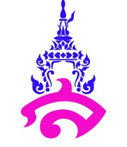 					    แผนการจัดการเรียนรู้ที่ ๑
หน่วยการเรียนรู้ที่ ๑ 							เรื่องคำและสำนวน
แผนการจัดการเรียนรู้เรื่องความหมายของคำ				จำนวน  ๒  คาบ  
ผู้สอน อาจารย์จารุวัลย์	พิมผนวชมาตรฐานการเรียนรู้/ตัวชี้วัด
 	มาตรฐาน  
 		มาตรฐาน ท ๔.๑	เข้าใจธรรมชาติของภาษาและหลักภาษาไทย การเปลี่ยนแปลงของภาษา 
 				และพลัง	                           	ของภาษา ภูมิปัญญาทางภาษา และรักษาภาษาไทยไว้เป็นสมบัติของชาติ
 	ตัวชี้วัด		ท ๔.๑ ม. ๔-๖/๖   	อธิบายและวิเคราะห์หลักการสร้างคำในภาษาไทยจุดประสงค์การเรียนรู้
 		๑. อธิบายความหมายของคำ	 	๒. ยกตัวอย่างคำตามความหมายที่กำหนด 	 	๓. เขียนแผนภาพความคิดแสดงให้เห็นประเภทของคำตามความหมาย	 	๔. ตระหนักถึงความสำคัญในการเรียนรู้ความหมายของคำในภาษาไทยที่มีต่อการสื่อสารสาระสำคัญ 		คำคือเสียงพูดหรือตัวอักษรที่ถ่ายทอดออกมาเพื่อใช้สื่อความหมายสาระการเรียนรู้		๑. ความรู้	       	- คำ
 		๒. ทักษะ/กระบวนการ/กระบวนการคิด	      	 	- การจำแนก การจัดระบบความคิดเป็นแผนภาพ การสรุปความรู้	 	๓. คุณลักษณะอันพึงประสงค์	     		- มีวินัย  ใฝ่เรียนรู้  มุ่งมั่นในการทำงาน  รักความเป็นไทย  	 	๔. สมรรถนะสำคัญของผู้เรียน	      		- ความสามารถในการสื่อสาร   ความสามารถในการคิดหลักฐานการเรียนรู้		ใบงาน เรื่อง การวิเคราะห์ความหมายของคำการวัดและการประเมินผลการเรียนรู้ 		๑. 	วิธีการวัดและประเมินผล			๑)  สังเกตพฤติกรรมของนักเรียนในการเข้าร่วมกิจกรรม            	๒)  ตรวจใบงาน เรื่อง การวิเคราะห์ความหมายของคำ		๒. เครื่องมือ             	แบบสังเกตพฤติกรรมการเข้าร่วมกิจกรรม       	๓. เกณฑ์การประเมิน			การประเมินพฤติกรรมการเข้าร่วมกิจกรรม             		ผ่านตั้งแต่  ๒  รายการ  ถือว่า  ผ่าน                          	ผ่าน	   ๑  รายการ  ถือว่า  ไม่ผ่านการจัดกิจกรรมการเรียนรู้		กิจกรรมนำเข้าสู่บทเรียน		๑.	ให้นักเรียนอ่านบัตรคำที่ครูติดบนกระดาน แล้วช่วยกันจำแนกว่าบัตรคำใดเป็นคำ บัตรคำใดไม่เป็นคำ พร้อมอธิบายเหตุผล				นักเลง		พ่อ		สัจ		กิ				แก้ว		มุ่ย		วิญ		รัตติกาล		จำแนกได้ดังนี้			พ่อ	กิ	วิญ				ไม่เป็นคำเพราะไม่มีความหมาย			นักเลง	สัจ	แก้ว	มุ่ย	รัตติกาล	  	เป็นคำเพราะมีความหมาย		๒.	ให้นักเรียนช่วยกันอธิบายความหมายของคำที่จำแนกมา			นักเลง	   หมายถึง	๑.  ผู้ฝักใฝ่ในสิ่งนั้น ๆ เช่น นักเลงหนังสือ นักเลงกลอน							๒. ผู้เกะกะระราน			สัจ	   หมายถึง	ความจริง ความจริงใจ			แก้ว	   หมายถึง	๑. หินแข็งใส แลลอดเข้าไปข้างในได้ ได้แก่ จำพวกเพชร พลอย							๒. ภาชนะที่ทำด้วยแก้วสำหรับใส่น้ำกิน					   		๓. สิ่งที่เคารพนับถือยิ่ง							๔. สิ่งที่มีค่ามาก เป็นที่รัก หรือดีเยี่ยม เช่น นางแก้ว ลูกแก้ว 						 	๕. ชื่อนก						 	๖. ชื่อตัวหนอน ซึ่งเป็นตัวอ่อนของผีเสื้อ						 	๗. ชื่อต้นไม้						 	๘. ชื่อปลาทะเล			มุ่ย	   หมายถึง	อาการที่ยิ้มไม่ออกเพราะไม่พอใจ			รัตติกาล	   หมายถึง	เวลากลางคืน		กิจกรรมพัฒนาผู้เรียน๑. ให้นักเรียนศึกษาความรู้เรื่อง คำ แล้วร่วมกันสรุปความเข้าใจ เกี่ยวกับความหมายของคำเป็นแผนภาพความคิด ดังนี้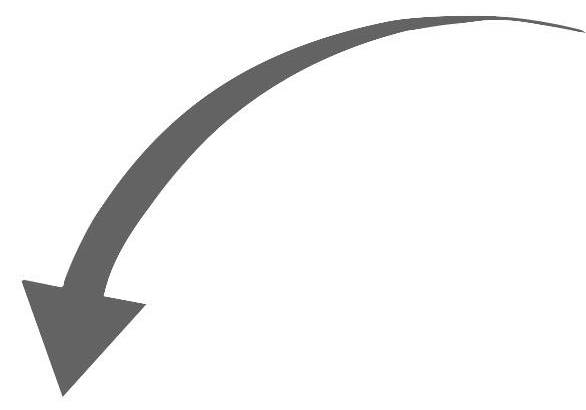 					ความหมายของคำ	       ความหมายเฉพาะ					ความหมายเทียบเคียงกับคำอื่นความหมาย				           ความหมาย   ตามตัว					 นัยประหวัด		          ความหมาย         ความหมาย	  นัยตรง	                	    ความหมาย	        ความหมาย		           เชิงอุปมา				     เหมือนกัน	          คล้ายกัน	        ความหมาย										         ตรงข้ามกัน																   ความหมาย												    ครอบคลุม											        คำอื่น 	๒. ให้นักเรียนช่วยกันยกตัวอย่างคำแต่ละประเภทเพิ่มเติม พร้อมอธิบายความหมาย ครูบันทึกคำเหล่านั้นลงในแผนภาพความคิด๓. ให้นักเรียนทำใบงานที่ ๖ เรื่อง การวิเคราะห์ความหมายของคำ  แล้วร่วมกันตรวจสอบความถูกต้อง		ขั้นสรุปกิจกรรมการเรียนรู้	
	 	๔. ให้นักเรียนและครูร่วมกันสรุปความรู้ ดังนี้			- คำคือเสียงพูดหรือตัวอักษรที่ถ่ายทอดออกมาเพื่อใช้สื่อความหมาย		๕. ให้นักเรียนร่วมกันแสดงความคิดเห็น โดยครูใช้คำถามท้าทาย ดังนี้			- เสียงอุทานหรือเสียงร้องที่แสดงความรู้สึกต่าง ๆ เป็นคำหรือไม่ เพราะเหตุใดสื่อการเรียนรู้	
		๑. บัตรคำ
 		๒. ใบงานเกณฑ์การประเมินผลตามสภาพจริง (Rubrics)   เรื่อง การวิเคราะห์ความหมายของคำข้อเสนอแนะของผู้บริหารสถานศึกษา....................................................................................................................................................................................................................................................................................................................................................................................................................................................................................................................................................................................................................................................................................................................................................................................................................................................................................................................................................................................................................................................................................................................................................................................................................................................................................................................................................................................................................................................................................................................................................................................................................................................................................................................................................................................................................................................................................................................................................................................................................................................................................................................................................................................................................................................................................................................................................................................................................................................................................................................................................................................................................................................................................................................................................................................................................................................................................................................................................................................................................................................................................................................................................................................................................................................................................................................................................................................................................................................................................................................................................................................................................................................................................................................................................................................................................................................................................................................................................................................ลงชื่อ..........................................................................ผู้บริหารสถานศึกษา 		     (.........................................................................)บันทึกผลการจัดกิจกรรมการเรียนรู้ 	๑. ผลการสอน	
....................................................................................................................................................................................................................................................................................................................................................................................................................................................................................................................................................................................................................................................................................................................................................................................................................................................................................................................................................................................................................................................................................         ๒. ปัญหา/อุปสรรค	
....................................................................................................................................................................................................................................................................................................................................................................................................................................................................................................................................................................................................................................................................................................................................................................................................................................................................................................................................................................................................................................................................................         ๓. ข้อเสนอแนะ/แนวทางแก้ไข	  
........................................................................................................................................................................................................................................................................................................................................................................................................................................................................................................................................................................................................................................................................................................................
............................................................................................................................................................................................................................................................................................................................................................ลงชื่อ.....................................................ครูผู้สอน  						 		(นางสาวจารุวัลย์	พิมผนวช)ใบงานเรื่อง การวิเคราะห์ความหมายของคำให้นักเรียนเลือกวิเคราะห์คำที่กำหนด ๒ คำ ว่ามีความหมายในลักษณะใดได้บ้าง	กล้วย		ผู้ดี		หัวอ่อน		วิหค		เครื่องใช้ไฟฟ้า________________________________________________________________________________________________________________________________________________________________________________________________________________________________________________________________________________________________________________________________________________________________________________________________________________________________________________________________________________________________________________________________________________________________________________________________________________________________________________________________________________________________________________________________________________________________________________________________________________________________________________________________________________________________________________________________________________________________________________________________________________________________________________________________________________________________________________________________________________________________________________________________________________________________________________________________________________________________________________________________________________________________________________________________________________________________________________________________________________________________________________________________________________________________________________________________________________________________________________________________________________________________________________________________________________________________________________________________________________________________________________________________________________________________________________________________________________________________________________________________________________________________________________________________________________________________________________________________________________________________________ชื่อ......................................................................................................ชั้น................................เลขที่.....................เฉลยใบงาน เรื่อง การวิเคราะห์ความหมายของคำให้นักเรียนเลือกวิเคราะห์คำที่กำหนด ๒ คำ ว่ามีความหมายในลักษณะใดได้บ้าง	กล้วย		ผู้ดี		หัวอ่อน		วิหค		เครื่องใช้ไฟฟ้า(ตัวอย่างคำตอบ)หัวอ่อน 	เป็นคำที่มีความหมายนัยตรงตามพจนานุกรมว่า ว่าง่าย สอนง่าย		ซึ่งเป็นความหมายเชิงอุปมา และมีความหมายตรงข้ามกับคำว่า หัวแข็ง		นอกจากนี้ ยังเป็นคำที่มีความหมายนัยประหวัด คือ บางคนอาจมอง		ในทางดีตามความหมายที่ปรากฏ แต่บางคนอาจมองว่า เป็นคนที่		ไม่มีความคิด ถูกชักจูงได้ง่าย ใครว่าอย่างไรก็คล้อยตาม เครื่องใช้ไฟฟ้า 	ความหมายตามตัวของคำนี้คือ เครื่องใดใดก็ตามที่ใช้ไฟฟ้า		ดังนั้นจึงเป็นคำที่มีความหมายครอบคลุมคำอื่น หมายรวมถึง		เครื่องใช้ไฟฟ้าทุกชนิดมี คอมพิวเตอร์ หม้อหุงข้าว วิทยุ โทรทัศน์		เครื่องซักผ้า พัดลม ไมโครเวฟ ฯลฯชื่อ......................................................................................................ชั้น................................เลขที่.....................         ระดับคะแนนเกณฑ์การประเมิน๔(๑๐ คะแนน)๓(๙ คะแนน)๒(๗-๘ คะแนน)๑(๕-๖ คะแนน)การวิเคราะห์ความหมายของคำวิเคราะห์ความหมายของคำได้ถูกต้อง ละเอียดทุกประเด็น ยกตัวอย่าง ประกอบการอธิบาย ทำให้เข้าใจชัดเจนวิเคราะห์ความหมายของคำได้ถูกต้อง ครอบคลุมทุกประเด็น แต่ไม่ได้ขยายความละเอียดมากนัก มีการยกตัวอย่างประกอบเล็กน้อยวิเคราะห์ความหมายของคำตามลักษณะที่เด่นชัดเพียงประเด็นเดียว มีการอธิบายไม่ละเอียดนัก ยกตัวอย่างประกอบเล็กน้อยวิเคราะห์ความหมายของคำตามลักษณะที่เด่นชัดเพียงประเด็นเดียว มีการอธิบายสั้น ๆ